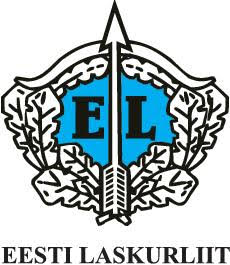 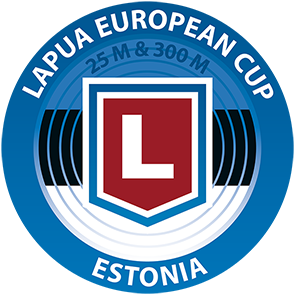 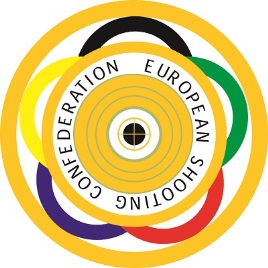 PRELIMINARY ENTRY FORMParticipant:Transportation:Please send this “Preliminary Entry Form” NOT LATER THAN 5st MAY 2019 to the following address:   E-Mail:  info@laskurliit.eeLAPUAEUROPEAN CUP 25m05. - 07.07.2019 Tallinn/EstoniaCountryContact personE-mailPhoneAddressMaleFemaleCentre fire PistolStandard PistolNumber of shootersNumber of officialsWe arrive by...  (x)Airplane  Train  Bus  Car  Arrival by Flight   at TIMEFlight-No.Departure by Flight  at TIMEFlight-No.DateSignature 